1.	To receive apologies, declarations of interest and requests for dispensation2.	To approve the Minutes of the meeting held on 20th September 20213.	To consider update from the Climate Emergency Working Party4.	To note report from the working party to consider light pollution5.	To note report from the working party formed to consider Community resilience6.	Flood risks in Kington7.	Standing items for discussion	7.1	Health & Safety	7.2	Town Centre	7.3	Kington in Bloom	7.4	Allotments	7.5	Recycling	7.6	Churchyard	7.7	Community Energy	7.8	Economic Development	7.9	Footpaths7.10	War Memorial	7.11	Trees:  Queen’s Green Canopy	7.10	KLEEN	8.	Date of next meeting and Items for the next agenda Issued on 08.11.2021 by:Liz KelsoClerk, Kington Town CouncilThe Old Police Station, Market Hall Street, Kington HR5 3DPTel:  01544 239 098          Email:  clerk@kingtontowncouncil.gov.uk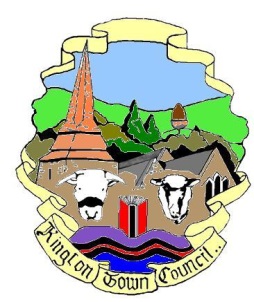 Kington Town CouncilMembers of the Environment Committee of Kington Town Councilyou are hereby summoned to attend a meeting of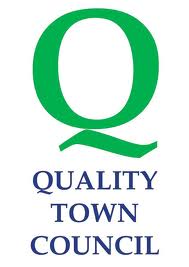 The Environment CommitteeOn Monday 15th November 2021 at 6.30 pm or on conclusion of thePlanning Committee meeting, whichever is laterAtThe Old Police Station, Market Hall Street, KingtonCommittee Members:   Mayor R. Widdowson, Deputy Mayor Cllr. E. Banks, Deputy Mayor Cllr. M. Fitton, Cllrs T. Bounds, J. Cooke, P. Edwards, J. Gardner, R. MacCurrach, D. Redmayne and I. SpencerThe Environment CommitteeOn Monday 15th November 2021 at 6.30 pm or on conclusion of thePlanning Committee meeting, whichever is laterAtThe Old Police Station, Market Hall Street, KingtonCommittee Members:   Mayor R. Widdowson, Deputy Mayor Cllr. E. Banks, Deputy Mayor Cllr. M. Fitton, Cllrs T. Bounds, J. Cooke, P. Edwards, J. Gardner, R. MacCurrach, D. Redmayne and I. SpencerThe Environment CommitteeOn Monday 15th November 2021 at 6.30 pm or on conclusion of thePlanning Committee meeting, whichever is laterAtThe Old Police Station, Market Hall Street, KingtonCommittee Members:   Mayor R. Widdowson, Deputy Mayor Cllr. E. Banks, Deputy Mayor Cllr. M. Fitton, Cllrs T. Bounds, J. Cooke, P. Edwards, J. Gardner, R. MacCurrach, D. Redmayne and I. SpencerAgenda